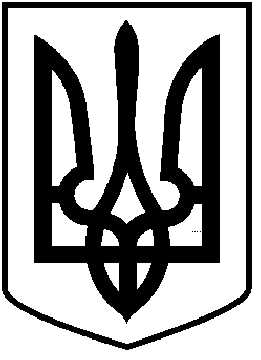 ЧОРТКІВСЬКА  МІСЬКА  РАДАТРИДЦЯТЬ СЬОМА СЕСІЯ ВОСЬМОГО СКЛИКАННЯРІШЕННЯ04 лютого  2022 року                                                                                      № 971м. ЧортківПро затвердження технічної документації із землеустрою щодо поділу  земельної ділянки Чортківській міській раді  по вулиці Незалежності,***   в м. Чортків, Тернопільської області Діл.№ 1 кадастровий номер: 6125510100:01:012:***Діл.№ 2 кадастровий номер: 6125510100:01:012:***.	Розглянувши технічну документацію виготовлену ФО-П Кресінським В.О. керуючись ст.  12, 79-1, 83,92, 122, 123, Земельного кодексу України, Законом України «Про землеустрій», Законом України «Про Державний земельний кадастр», ст. 26 Закону України «Про місцеве самоврядування в Україні», міська рада ВИРІШИЛА:         1.Затвердити технічну документацію із землеустрою щодо поділу  земельної ділянки Чортківській міській раді  по вулиці Незалежності,***   в м. Чортків, Тернопільської області, Діл.№ 1 кадастровий номер: 6125510100:01:012:***Діл.№ 2 кадастровий номер: 6125510100:01:012:*** загальною площею-0,0460 га.2. Зобов’язати  уповноважену особу :2.1. зареєструвати в державному реєстрі речових прав право власності на земельні ділянки відповідно до вимог чинного законодавства;2.2. використовувати земельні ділянки згідно цільового призначення та вимог Земельного кодексу України, дотримуватись встановлених меж земельних ділянок, правил добросусідства та обмежень, пов’язаних з встановленням земельних сервітутів та охоронних зон.3. Копію рішення направити в відділ земельних відносин та юридичного забезпечення.  4. Контроль за виконанням рішення покласти на постійну комісію міської ради з питань містобудування, земельних відносин та екології.Міський голова                                                               Володимир ШМАТЬКО